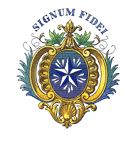 14th Nov 2019Enrolling your son in 1st year 2023 in St. John’s CollegeDear Parents/Guardian (6th Class 2022)Please find enclosed an Application Form 1st year 2023. The closing date for receipt of application forms is Monday 7th October 2022. Please note that an administration fee of €50 should be paid when you make your application. All applications received before this date will automatically be enrolled.Unfortunately we are unable to enrol late applicants. Late applicants will be put on a waiting list and will only secure a place if one becomes available.In the meantime, if you would like to visit the school, please contact reception and we can arrange for the Home School Liaison teacher to give you a tour of the school.We will look forward to hearing from you.Yours sincerely,__________________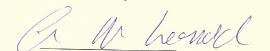 Ms. A. M. LeonardPrincipal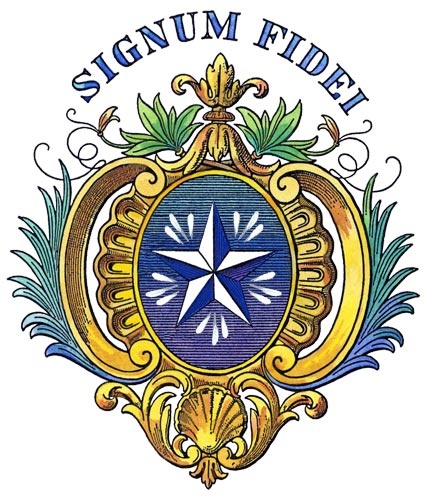 Closing Date: 7th October 2022Date of Receipt:Enrolment FormDo you want a place in    1st Year                  2nd                   3rd                 4th                   5th                  6th                   LCA                                         (Please tick appropriate box)Place for year:                             2023
Surname: ________________________ PPS Number: ______________ Christian name: __________________   Telephone No: _____________ Address: ___________________________________________________ __________________________________________________________Email Address: ______________________________________________ Date of Birth: ____________ Age: ____ Nationality: _______________ Fathers Name: _________________ Mothers Name: ________________ Mobile No: ___________________ Mobile No: ____________________ No of Children in Family: _____ Mother Maiden Name: ______________ SchoolPrevious Schools Attended: _____________________________________ Name of Principal: ____________________________________________ School Roll Number: __________________________________________Please detail any health problems that your son may have that the school should be aware of: ______________________________________________________________ ______________________________________________________________    *Please note that the closing date for Enrolment for 1st year 2021 is 9th October 2020. Admission Fee of €50 must be paid on enrolment.Consent FormDoes your child have a psychological report? Yes/No.If yes please sign below so that the primary school can forward the report to St. John’s College.Parents’ Signature: ___________________________ The school requests your permission to photograph/record your son while at class events or on school trips. Parents’ Signature: ___________________________  Consent for Sensitive Personal Data for the School’s October Return to the Department of Education & SkillsDo you or your child have a medical card?    Yes       No(Please circle the appropriate answer)Please sign below giving us permission to forward this information to the Department of Education & Science.Signed: _____________________________              Parent/Guardian.     1st Year 2023